TarrytownNeighborhood Meeting TarrytownNeighborhood Meeting TarrytownNeighborhood Meeting TarrytownNeighborhood Meeting To discuss:Traffic Calming ProposalsImpact on the neighborhoodPermanent change of the streetsSafety of our childrenFuture Initiatives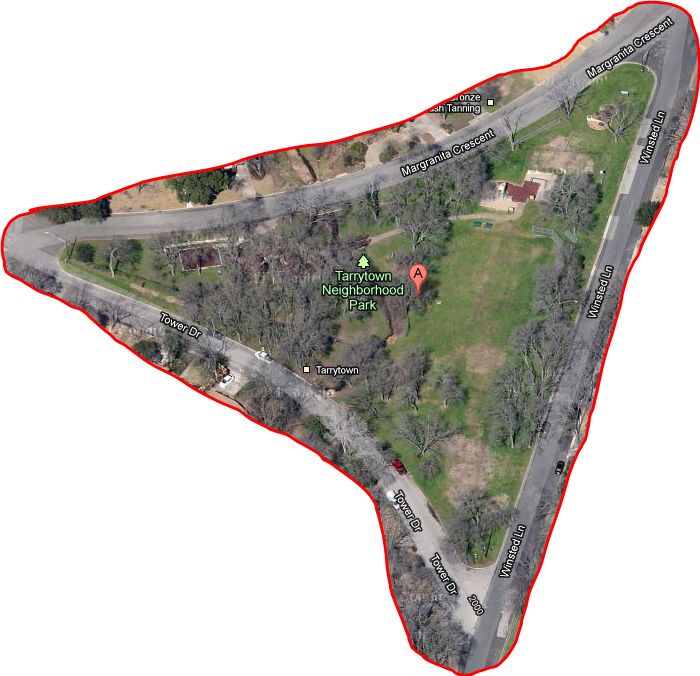 Please Join Us . . .Please Join Us . . .Please Join Us . . .Please Join Us . . .DateDateTimePlaceMonday, November 28thMonday, November 28th6:00 pmHowson Library